Step 1:It is important to deal with any spills or breakages straight away so that nobody hurts themselves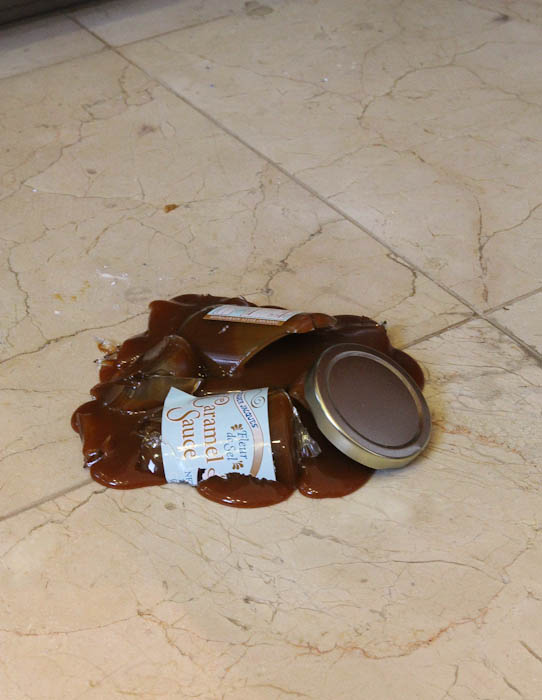 Step 2:  Clear up as much as possible including any broken pieces using a dustpan and brush and tip into your household rubbish bin straight awayThis will stop you cutting yourself when trying to pick it up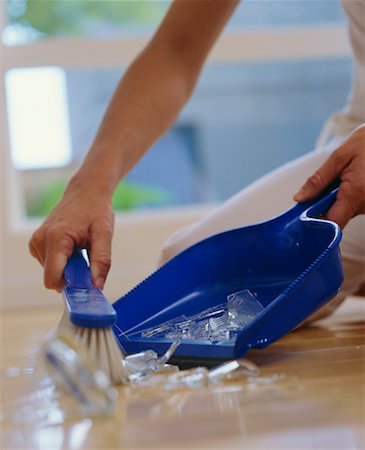 Step 3: Get a bowl of warm soapy water (or cleaning spray & cloth or cleaning wipes)Make sure you follow the instructions on the cleaning product for how much to use1280 × 720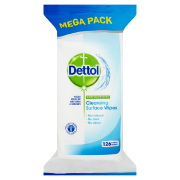 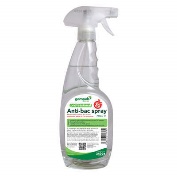 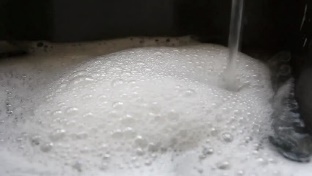 Step 4:Clean all areas where the spill/break happened including under any furnitureBE CAREFUL THERE ARE NO BROKEN PIECES OR YOU MIGHT CUT YOURSELF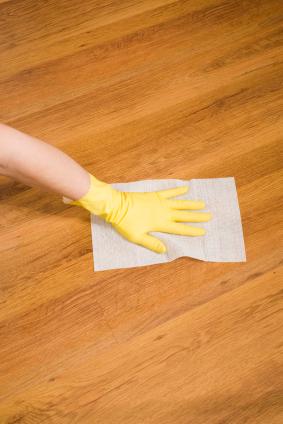 Step 5:Make sure where the spill happened is as dry as possibleThis makes sure you won’t slip over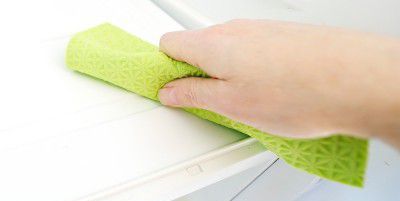 Step 6:Rinse the dustpan and brush and any sponges or cloths used and pour the water awayBe careful in case there are still any broken pieces anywhere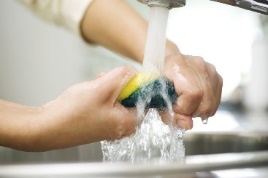 Step 7:Thoroughly wash your hands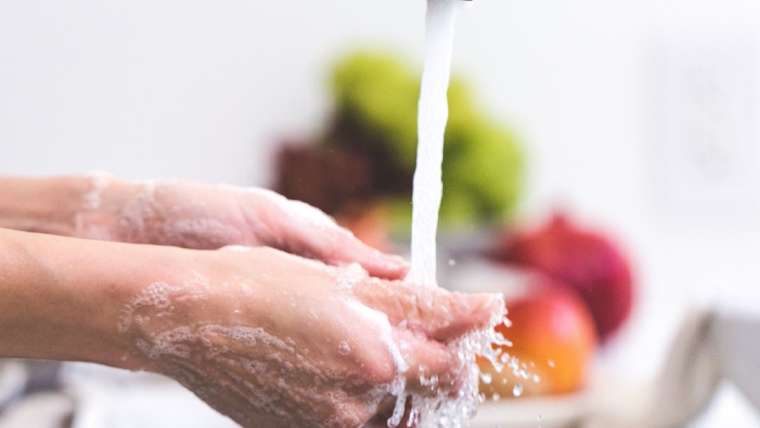 